CÓMO ESCRIBIR UNA BUEN LIBRO PARTE 2Lectura Biblica ... 1 Pedro 2: 11,12 11 amado, os ruego como extranjeros y peregrinos, abstenerse de los deseos carnales, que guerra contra el alma; 12 Su conversación honesta entre los Gentiles: que, considerando que hablan contra ustedes como pecadores, pueden por sus buenas obras, las cuales verán, glorificad a Dios en el día de visitación. INTRODUCCIÓNEn la parte 1 de cómo escribir un buen libro una gran cantidad de información se impartio en lo que respecta a los libros abiertos en el día del juicio que todos enfrentaremos en el futuro! En él pudimos ver la importancia de saber cómo escribir las páginas y capítulos de nuestras vidas de una manera que agrada a Dios nuestro padre y a los que entren en contacto con! También vimos la importancia de llevar una vida que se convertiría y ejemplo a otros que optaron por convertirse en seguidores de Cristo! En esta parte 2 queremos examinar más detalladamente la verdadera vida de un hijo de Dios y qué impacto debe tener nuestra fe como miembros de la sociedad.  Tenemos que tener en cuenta las instrucciones generales con respecto a nosotros como cristianos que vivimos en este mundo como estamos llamados a demostrar el valor de una fe vibrante en Cristo como ganamos un buen testimonio de los de fuera. Además, como buenos administradores estamos llamados a brillar como luminares en el mundo que está en oscuridad total a la verdad de la palabra de DLo primero que queremos establecer es el hecho de que...1. Como cristianos, nosotros estamos enviados como peregrinos y residentes temporales en este mundo... sin embargo, ya sea como es...Que constituye un peregrino o un peregrino??? Peregrinos (extranjeros). Si nos movemos a otro país estamos llamados peregrinos o peregrino, extraños, que necesitan conseguir adaptarse a todo lo que el país tiene como su programa de vida!también tenemos deberes con respecto a nuestro crecimiento espiritual y desarrollo!!! Por lo tanto, para lograr esto, debemos ver lo que está escrito en la palabra de Dios y cumplir con las palabras que hemos leído y escuchado!!Dice la palabra de Dios…1PE 2:11 11 Amado, ruego como extranjeros y peregrinos, abstenerse de los deseos carnales, que guerra contra el alma . () En otras palabras como peregrinos y forasteros necesitamos tener cuidado con lo que nosotros mismos nos enredamos!! La Biblia nos advierte que no nos enredemos con los asuntos de este mundo, también nos dice que nosotros no toquéis lo inmundo! El mundo que conocemos está lleno de pecadores e contaminaciones que puedan contaminar la persona más virtuosa y tenemos que ser muy cuidadoso con lo que venimos en contacto! b. no olvidar que también tenemos un deber hacia aquellos que son todavía de este mundo alienado de¡Dios y la verdad de su palabra!1PE 2:12 Living Bible lo dice de esta manera... 12 Tenga cuidado de cómo te comportas entre sus vecinos inconversos, para entonces, aunque desconfían de usted y hable contra ti, se terminan alabando a Dios por sus buenas obras cuando Cristo vuelve. 2. una arena donde cumplimos con nuestro deber en el mundo es "las comunidades en que vivimos"... la ciudades y barrios en el que vivimos!b. relaciones que desarrollar y mantener con nuestros vecinos y conciudadanos!Necesitamos preguntarnos a nosotros mismos... 3 preguntas...3. ¿Qué impacto debe tener nuestra fe como miembros de la comunidad en que vivimos...?a. ¿Qué efecto debería tener en los vecinos y los ciudadanos con que nos asociamos?b. más importante es, ¿cómo pueden ser nuestras comunidades un lugar para evangelizar a los perdidos? Recuerde  las palabras de Dios a su profeta Ezequiel... " y advertirles de mi parte "! 4 Pablo dio algunas instrucciones generales sobre el Cristiano viviendo en este mundo...1TESS 4:11-12 (NLB) 11 Debe ser su ambición: vivir una vida tranquila, ocupándose de sus propios negocios y hacer su propio trabajo, como hemos dicho antes. 12 Como resultado, las personas que no son cristianos se confien y respeten, y no necesitamos de depender de otros para el dinero suficiente para pagar sus cuentas. Amados, estas son las instrucciones fuertes y convicciones que todos debemos adaptan en nuestras vidas y que se deben escribir en nuestro libro bueno de nuestra vida!a. Para llevar una vida tranquila (no ser un individuo disruptivo) no intente intimidar a alguien, (ira a veces saca lo peor de algunas). También se dice que debemos trabajar con nuestras propias manos (no tiene un trabajo, consigue uno!)b. mantener la mente en nuestro propio negocios (mantener nuestra nariz donde pertenece). A caminar correctamente hacia los que están fuera de la fe! (convertido en un ejemplo de lo que crees, no sólo hablar lo que crees, pero caminar lo que crees)!! Esto cubre lo que se examinarán más cuando consideramos otros pasajes de las escrituras quehabla de los cristianos como vecinos y ciudadanos, peregrinos y forasteros!!!! Así que empecemos por mirar 4 interesantes áreas de un estilo de vida de los cristianos que nos lleva a escribir un buen libro!I. El cristiano y como ser un buen vecino.A. ¿Qué tan bien ASOCIAMOS con otros...? 1. Hermanos es cierto, estamos para ser separado, aquí es cómo la Biblia lo dice!2 Co 6:14-18 4 No formen yunta con los incrédulos. ¿Qué tienen en común la justicia y la maldad? ¿O qué comunión puede tener la luz con la oscuridad? 15 ¿Qué armonía tiene Cristo con el diablo?[a] ¿Qué tiene en común un creyente con un incrédulo? 16 ¿En qué concuerdan el templo de Dios y los ídolos? Porque nosotros somos templo del Dios viviente. Como él ha dicho: «Viviré con ellos y caminaré entre ellos. Yo seré su Dios, y ellos serán mi pueblo.»[b] Por tanto, el Señor añade:17 «Salgan de en medio de ellos y apártense.No toquen nada *impuro, y yo los recibiré.»[c]18 «Yo seré un padre para ustedes y ustedes serán mis hijos y mis hijas, dice el Señor Todopoderoso.»[d]2. Pero dicho esto, no debemos confundir separación con aislamiento!  Pablo clarifica una    declaración que hizo de esta manera... 1Co 5:9-13   9 Cuando escribí a usted antes de que le dije no a mezclar con gente mala. 10 Pero cuando le dije que yo no estaba hablando de los no creyentes que viven en pecado sexual o son codiciosos tramposos y ladrones y adoradores del ídolo. Para que usted no puede vivir en este mundo sin estar con gente como ésa. 11 Lo que quise decir fue que no deben mantener compañía con alguien que afirma ser un hermano cristiano pero deleita en pecados sexuales, es codicioso, o es un estafador o adora ídolos, o sea un borracho, abusivo. No incluso comer con esa persona. 12 No es nuestro trabajo juzgar a los extranjeros. Pero sin duda es nuestro trabajo juzgar y tratar fuertemente a aquellos que son miembros de la iglesia y que están pecando de esta manera. 13 Solo Dios es el juez de las personas en el exterior. Pero ustedes deben lidiar con este hombre y lo puso fuera de su iglesia.       3 . Jesús proporciona el ejemplo MK 2:14-17 4 14 Mientras caminaba por la playa vio a Leví, hijo de Alfeo, sentado en su mesa de la colección de impuestos. "Venid con mí" Jesús le dijo. "Ven y sé mi discípulo." Levi saltó a sus pies y fue a lo largo con el. 15  Levi invitó a sus compañeros publicanos y muchos otros pecadores notorios para su cena de noche los invitados que podían cumplir con Jesús y sus discípulos. (Hubo muchos hombres de este tipo entre las multitudes que le siguieron). 16 Pero cuando algunos de los líderes religiosos judíos[un] lo vio comiendo con estos hombres de dudosa reputación, dijeron a sus discípulos: "¿Cómo puede él soportar, a comer con tal escoria?" 17 Cuando Jesús oyó lo que decían, él les dijo: "gente enferma tienen necesidad de médico, no los saludables! Yo no he venido a traer a buena gente al arrepentimiento, pero los malos». Al escribir nuestro buen libro debe reflejar lo bien que hemos interactuamos con gente que nos rodea por ser un buen vecino! ¿CÓMO ES ESTE TRABAJO EN TU VIDA? ¿ESTO SE REFLEJA EN SU BUEN LIBRO?   B. a continuación necesitamos ser un pueblo que vive en paz... y entiende sus valores.      1. todo esto depende de nosotros. Ro 12:17-21 7 Nunca paga trasera mal por mal. Hacer las cosas de tal manera que todo el mundo puede ver que eres honesto a través de claro. 18 No pelear con nadie. Estar en paz con todos, tanto como sea posible. 19 Queridos amigos, nunca vengarse de vosotros mismos. Lo dejo a Dios, porque él dijo que él pagará a quienes se lo merecen. No tomarse la justicia por sus propias manos. [20 en su lugar, alimentar su enemigo si tiene hambre . Si él tiene sed le dan algo de beber y si se "amontonamiento ascuas de fuego sobre su cabeza." En otras palabras, él se sentirá avergonzado de sí mismo por lo que ha hecho a usted. 21 No deje que el mal consega la mano superior en usted, sino vencer el mal haciendo el bien. ALGUNOS CRISTIANOS ENCUENTRAN QUE ESTO ES MÁS FÁCIL DECIRLO QUE HACERLO. LA PREGUNTA ES,…. ¿QUÉ TAN BIEN MANEJAS UN PERSONAJE MALVADO?3. Ser cuidado de no dar ofensa si es posible. 1Co 10:32-33 32 Para no ser un obstáculo para nadie, ya sean judíos o Gentiles o cristianos. 33 Es el plan que sigue, también. Tratar de complacer a todos en todo lo que hago, no haciendo lo que me gusta o lo que es mejor para mí pero lo que es mejor para ellos, por lo que se puede guardar.  ¿CÓMO SE EXPRESA ESTO EN SU LIBRO?   C. LA BIBLIA NOS PIDE CAMINAR EN AMOR Y SABIDURÍA...      1. se lo debemos a nuestros vecinos a amarlos.Ro 13:8-10 8 Pagar todas sus deudas excepto la deuda de amor a los demás, nunca terminar de pagar eso! Porque si amas, va ser obedeciendo todas las leyes de Dios, cumpliendo todos sus requisitos. 9 Si usted ama a tu prójimo como te amas no tienes que hacer daño o engañar, o matarlo o robar de él. Y no pecar con su esposa o desea lo que es suyo o hacer otra cosa, que los diez mandamientos dicen que es malo. Los diez están envueltos en éste, ama a tu prójimo como te amas. 10 Amor no hace ningún mal a nadie. Es por eso satisface todos los requerimientos de Dios. Es la única ley que necesita. Las páginas en su buen libro deben tener esta escrita en ella más y más y más!       2. mostrando bondad a través de la hospitalidad como en (amor de los extraños) Ro 12:13; 13 Dios cuando los niños están en necesidad, es que uno para ayudarles hacia fuera. Y la costumbre de invitar a los huéspedes Casa para la cena o si necesitan hospedaje, para la noche. PABLO ESCRIBE UNA PALABRA PARA MINISTRO/PASTORES... ¡ESPECIALMENTE A TIMOTEO!1Ti 3:2; 2 Por un pastor debe ser un buen hombre cuya vida no puede ser hablado contra el. Él debe tener sólo una esposa, y él debe ser trabajo duro y reflexivo, ordenado y lleno de buenas obras. Debe disfrutar de tener huéspedes en su casa y debe ser un buen maestro de la Biblia. Créeme estamos todos todavía que aprender a incluir esto en las páginas y capítulos de nuestro libro de la vida buena! En cuanto a la esposa...1TI 5:10 Debe ser bien pensada por todos por el bien que ha hecho. ¿Ella lleva a sus hijos bien? ¿Ella ha sido amable con extraños, así como a otros cristianos? ¿Ella ha ayudado a aquellos que están enfermos y lastimados? ¿Siempre está listo para mostrar bondad? 4. Haciendo buen uso de nuestro tiempo. Col 4:5 5 Aprovecha al máximo tus oportunidades de decirle a otros las buenas noticias. Ser sabios en todos sus contactos con ellos.              EN OTRAS PALABRAS NO SENTADOS CONSUMIENDO LOS FRUTOS DE LA OCIOSIDAD!!!5. Hablar con la verdad y la gracia .Col 4:6 ; 6 Sea su conversación graciosa como sensible, para entonces tendrá la respuesta correcta para todo el mundo. Ep 4:25 - 5 Dejar de mentir a unos a otros, Dile la verdad, porque somos partes del uno al otro y cuando mentimos mutuamente nos estamos dañando nosotros mismos. 26 Si usted está enojado, no el pecado por su rencor de enfermería. No deje el sol ir abajo contigo enojado aún, superar rápidamente; 27 para cuando estás enojado, da un equilibrio poderoso al diablo. 28 Si alguien está robando debe parar y comenzar a usar las manos de su honesto trabajo por lo que puede dar a otros en necesidad. 29 No use malas palabras. Decir sólo lo que es bueno y útil a los que está hablando, y lo que les dará una bendición. Cómo es su buen libro apilado en los ojos de Dios y los demás! EN este momento PREGÚNTENSE qué parte de esto realmente necesito cambiar y ajustar para escribir mi libro bien!!??    D. NOSOTROS ESTAMOS TAMBIÉN MANDADO HACER BIEN...      1 en otras palabras debemos ser diligentes en hacer buenas obras Mt 5:16 ; No te escondas tu luz! Alumbre para todos; deja que tus buenas obras brillan para que todos, que elogian su Padre celestial. LC 6:35 ; 35 "Amad a vuestros enemigos! ¡Haced bien a los! ¡Prestar a ellos! Y no estar preocupado por el hecho de que no pagar. Entonces su recompensa del cielo será muy grande, y usted actuará realmente como hijos de Dios: porque él es bueno para los ingratos y a los que son muy malos. Ga 6:10 ; 10 Por eso siempre que podemos siempre debemos ser amables con todos y especialmente a nuestros hermanos cristianos 1Ti 6:17-18 ; 7 Decir aquellos que son ricos no debe ser orgulloso y no tener confianza en su dinero, que pronto habrá desaparecido, pero su orgullo y confianza deben estar en el Dios vivo que siempre nos da ricamente todas necesitamos para nuestro disfrute. 18 Dile que use su dinero para hacer el bien. Deben ser ricos en buenas obras y deben dar alegremente a aquellos en necesidad, estando siempre dispuesto a compartir con otros lo que Dios les ha dado. TIT 3:8 Estas cosas os he dicho son todas verdaderas. Insistir en ellos para que los cristianos tenga cuidadosos de hacer el bien todo el tiempo, esto no es justo, pero da resultados. 1PE 2:12 2 Tenga cuidado de cómo te comportas entre sus vecinos inconversos, para entonces, aunque desconfían de usted y hable contra ti, se terminan alabando a Dios por sus buenas obras cuando Cristo vuelve. 2. Debemos mostrar un momento HONORABLE conducta en absoluto. 2CO 8:21 1 Dios sabe que somos honestos, pero quiero que todos los demás también lo sapan. Es decir por qué hemos hecho este arreglo. 3. Ganando un buen testimonio de los de fuera. 1Ti 3:7 ; También, debe ser bien hablado de personas fuera de la iglesia — aquellos que no son cristianos, para que Satanás no pueden atraparlo con muchas acusaciones y dejarlo sin libertad para conducir su rebaño. CA 22:12 2 Allí un hombre llamado Ananías, como un hombre de Dios que pudo encontrar para obedecer la ley y bien pensado por todos los judíos de Damasco En TIT 3:1-2 , [Pablo resume lo que es nuestra obligación como vecinos. También toca en lo que es nuestro deber como ciudadanos.Recordar a la gente a obedecer al gobierno y a sus oficiales y siempre para ser obediente y listo para cualquier trabajo honesto. 2 No deben hablar mal de nadie, ni pelear, pero suave y realmente amable con todos. II. El cristiano debe ser un modelo de ciudadano de clase!!A. Sobre las autoridades... obedecer todo!!      1.El cristiano debe de someterse a las autoridades gobernantesRo 13:1-5 Obedecen al gobierno, por Dios es quien ha puesto allí. No existe ningún gobierno que Dios no ha puesto en el poder. 2 Para aquellos que se niegan a obedecer las leyes de la tierra se niegan a obedecer a Dios, y castigo se seguirá. 3 Para el policía no asustar a las personas que están haciendo bien; pero aquellos que hacen mal siempre le temen. Tan si usted no quiere tener miedo, mantener las leyes y se llevan bien. 4 El policía es enviado por Dios para ayudarle. Pero si haces algo mal, por supuesto deben tener miedo, pues habrá de ser castigado. Él es enviado por Dios para ese propósito. 5 Obedecer las leyes, entonces, por dos razones: en primer lugar evitar ser castigado, y en segundo lugar, porque usted lo sabe debe.       2. estamos llamados a obedecer sus leyes, a menos que estén en conflicto con la ley de Dios - cf.1PE 2:13-16 ; 3 Para el Señor amor, obedecer todas las leyes de su gobierno: los del rey como jefe del estado, 14 y los oficiales del rey, porque él ha enviado para castigar a todos los que agravian, y para honrar a los que hacen derecho. 15 es la voluntad de Dios que la vida buena debe silenciar a quienes condenan neciamente el evangelio sin saber lo que puede hacer para ellos, nunca haber experimentado su poder. 16 está libres de la ley, pero eso no significa que eres libre de hacer el mal. Vivir como aquellos que son libres de hacer sólo Dios será en todo momento. CA 5:27-29 El capitán de policía fue con sus oficiales y los detenidos (sin violencia, porque temían al pueblo matarlos si ellos maltratados los discípulos) y los llevó ante el Consejo . 28 "No decimos nunca más a predicar acerca de este Jesús?" exigió el sumo sacerdote. ¡Y en su lugar se ha llenado toda Jerusalén con su enseñanza y pretenden llevar la culpa por la muerte de este hombre sobre nosotros! 29 Pero Pedro y los apóstoles respondieron, "debemos obedecer a Dios antes que a los hombres.    B. DAR HONOR Y PAGAR SUS IMPUESTOS COMO DEBEMOS Y SER HONESTO!      1. honrar a todos, incluyendo aquellos en el gobierno 1PE 2:17 7 Mostrar respeto para todos. Cristianos del amor en todas partes. Temer a Dios y honrar el gobierno.       2. pagar los impuestos y aduanas, representación temor (respeto) y honor - cf.Ro 13:6-7 6 Pagar sus impuestos, por estas mismas dos razones. Para el gobierno los trabajadores necesitan ser pagado por lo que puede mantener en esta obra de Dios, servirle. 7 Todo el mundo paga lo que debe tener: pagar sus impuestos y derechos de importación alegre, obedecerlos sobre ti y dar honor y respecto a todos aquellos a quien es debido. B. Orar por aquellos en autoridad       1. para Reyes y todos los que están en autoridad.1Ti 2:1-2 Estos son mis direcciones: rezar mucho por los demás; abogar por para la misericordia de Dios sobre ellos; dar gracias por todo que va a hacer por ellos. 2 Orad de esta manera para Reyes y todos los demás que están en autoridad sobre nosotros, o están en lugares de alta responsabilidad, para que podamos vivir en paz y tranquilidad, pasar nuestro tiempo en Dios vivo y pensar mucho sobre el Señor. [un ] Los cristianos son un activo valioso para cualquier país en que viven. No sólo por su obediencia legal y oraciones por aquellos en autoridad, sino por compartir la buena noticia de que Dios es amor. 1Ti 2:4-6 4 para anhela todo para salvarse y para comprender esta verdad: 5 Dios que es por un lado y todas las personas en el otro lado y Cristo Jesús, él mismo hombre, es entre ellos para acercarlos, 6 dándole su vida para toda la humanidad. Este es el mensaje que en el momento adecuado Dios dio al mundo. III. el cristiano debe servir como evangelistas      1. estamos para brillar como luminares en el mundo. Php 2:14-15 14 En todo, alejarse quejándose y argumentando de 15 para que nadie puede hablar una palabra de culpa contra ti. Son vivir una vida limpia, inocente como hijos de Dios en un mundo oscuro lleno de personas que son torcidos y obstinado. Brillan hacia fuera entre ellos como faro de luces,       2. rápido manteniendo la palabra de vida.Php 2:16 16 sostener hacia fuera para ellos la palabra de vida. Entonces cuando Cristo regrese, encantado de cómo voy a ser que mi trabajo entre ustedes era tan la pena.              b.Esto es ciertamente un deber expresado en otra parte.Mk 16:15 ; 15 y luego les dijo, "tienes que ir por todo el mundo y predicad el Evangelio a todos, en todas partes. 1 pet 2:9 Pero usted no, teneis eligen por Dios mismo, es sacerdotes del rey, eres santo y puro, es propios de Dios, todo esto para que usted puede mostrar a otros cómo Dios os llamó de las tinieblas a su luz admirable. 3. en nuestras comunidades, tenemos el deber a Dios a difundir la palabra!B. Personas influyentes por ejemplo... 1. a veces la gente no escucha a nuestro mensaje2. sin embargo, nosotros podemos todavía influir en ellos para bien de nuestro ejemplo.1 PED 3:1-2 Esposas, encajar en los planes de sus maridos; porque entonces si se niegan a escuchar cuando le hablan a ellos el Señor, se ganará por su comportamiento respetuoso, puro. Su vida piadosa hablará a ellos mejor que cualquier palabra. 3. en nuestras comunidades, tenemos la obligación de confirmar la palabra por nuestras vidas!LES DEJO ESTOS PENSAMIENTOS DE CIERRE...1. La vida en nuestra comunidad es una oportunidad...a. para ser una influencia positiva en nuestros amigos y vecinos.b. para ser una bendición para cualquier país en el que nos encontramos.2. Deje que su fe en la comunidad muestre una oportunidad...a. para demostrar el valor de una fe vibrante en Cristo!b. para hacer llegar a otros a Jesús Cristo por medio del Evangelio!3 Somos un tipo de Dios en ayuno, oración/adoración de la gente? ¿ASISTIMOS A ESTUDIOS BÍBLICOS Y REUNIONES DE ORACIÓN?¿Qué clase de vecinos y ciudadanos somos? ¿Animamos a otros a glorificar a Dios?CADA UNO DE NOSOTROS TIENEMOS MUCHO MARGEN DE MEJORA. PERO SI SOMOS FIELES CON LA AYUDA DE DIOS PODEMOS ESCRIBIR UN BUEN LIBRO QUE DIOS ADMIRARÁ ADELANTE A REVELAR EN EL DÍA DEL JUICIO!.PRACTIQUEMOS ESTAS COSAS Y TAMBIÉN POR LA GRACIA DE DIOS Y SU ESPÍRITU SANTO "NUESTRO GUÍA SERÁ CAPAZ DE ESCRIBIR UN BUEN LIBRO DE AGRADAR A DIOS EL PADRE. COMPRUEBE EN LAS PÁGINAS DE SU BUEN LIBRO Y DEJAR QUE DIOS MOSTRARÁ LAS COSAS QUE TODAVÍA FALTAN EN SUS VIDAS!!ESPERO ESTE MENSAJE LES SEA DE UN AGRADO A SUS ALMAS!!PASTOR CARLOS SEPULVEDAIGLESIA LA GRACIA DEL PRIMOGENITO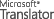 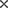 OriginalWives, fit in with your husbands’ plans; for then if they refuse to listen when you talk to them about the Lord, they will be won by your respectful, pure behavior. 